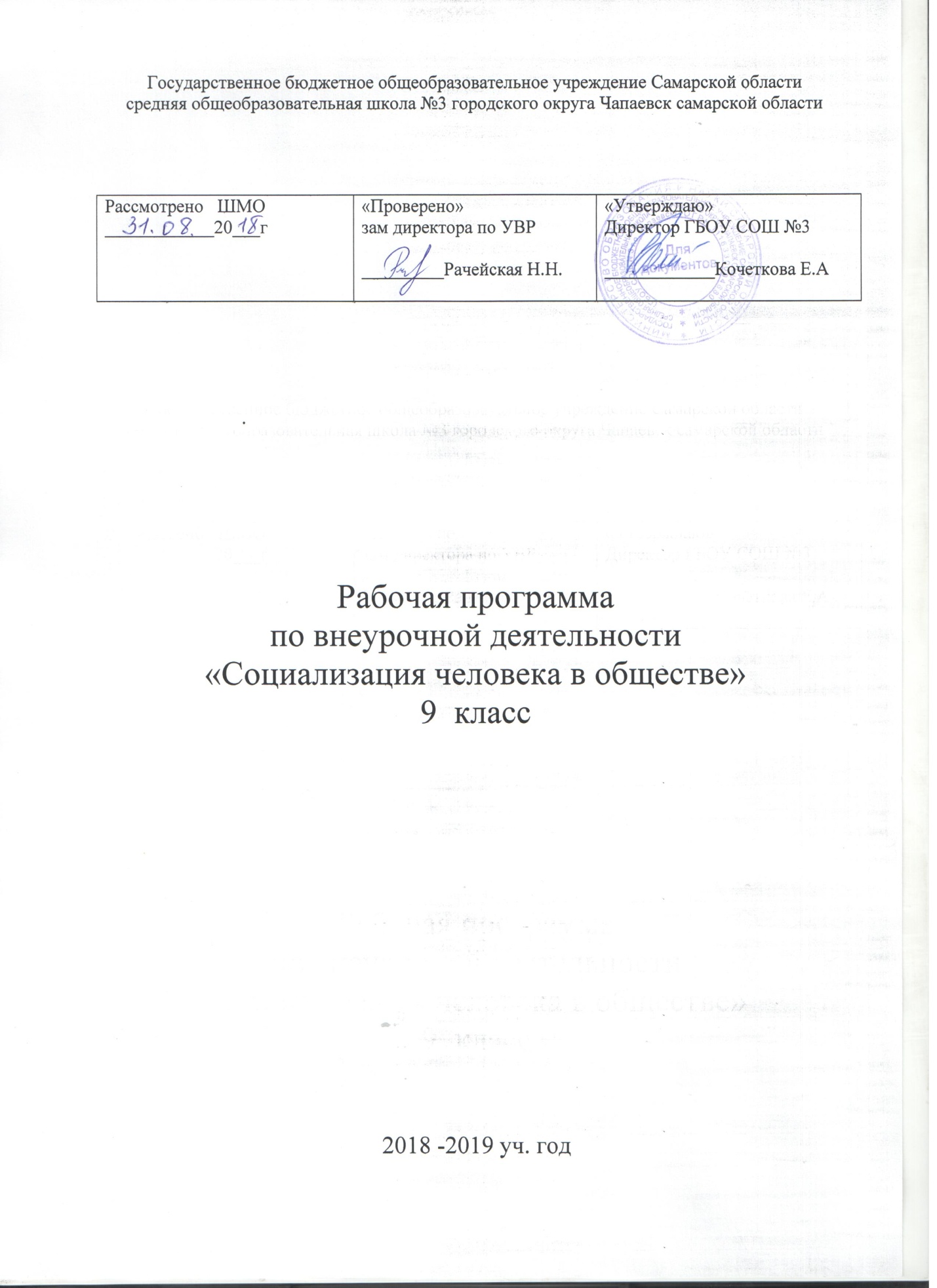                              Пояснительная запискаРабочая программа «Социализация человека в обществе.9 класс.» составлена на основании следующих документов:Федеральный государственный образовательный стандарт основного общего образования, утвержденный приказом Минобрнауки России от 17.12.2010 № 1897(с изменениями и дополнениями от 29.122014 №1644, от 31.12.2015 №1577.Основная образовательная программа основного общего образования ГБОУ СОШ №3 г.о. Чапаевск, утв.31.08.2015.Методические рекомендации по уточнению понятия и содержания внеурочной деятельности в рамках реализации основных общеобразовательных программ, в том числе в части проектной деятельности, письмо Минобрнауки России от 18.08.2017 № 1672;Письмо Минобрнауки Самарской области от 29.05.2018 № МО-16-09-01/535-ТУ «Об  организации образовательного процесса в образовательных организациях, осуществляющих деятельность по основным общеобразовательным программам.В связи с внедрением ФГОС второго поколения в образование, социализация человека в обществе приобретает все большее значение во внеурочной деятельности учащихся. Экзаменационная пора рано или поздно наступает в жизни любого человека, это неизбежный этап социализации, и ребёнок вступает во взрослую жизнь. Данная программа даст учащимся представление целостной картины общества. Задачи курса:Помочь в формировании  учащихся целостной картины общества, соответствующей и адекватной современному уровню знаний о нём доступной по содержанию для подростков 14-15-летнего возраста;Обобщить и закрепить у учащихся знания об основных сферах жизни общества, о формах регулирования общественных отношений, выполнении типичных социальных ролей человека и гражданина; Развивать умение находить и систематизировать, критически осмысливать социальную информацию из различных источников, анализировать и обобщать полученные данные;Способствовать углублению интереса к изучению социальных и гуманитарных дисциплин;Способствовать повышению мотивации к высокопроизводительной учебной деятельности;Развивать умение применять знания, полученные в ходе социальной практики, для решения конкретных обществоведческих задачФормировать опыт применения полученных знаний и умений для определения собственной позиции в общественной жизни, для осуществления гражданской и общественной деятельности, развития межличностных отношений.Требования к уровню подготовки Знать и понимать - биосоциальную сущность человека- основные этапы и факторы социализации личности- место и роль человека в системе общественных отношений- закономерности развития общества как сложной самоорганизующейся системы- тенденции развития общества в целом как сложной динамичной системы, а также важнейших   социальных институтов- основные социальные институты и процессы- необходимость регулирования общественных отношений, сущность социальных норм, механизмы   правового регулирования- особенности социально-гуманитарного познанияУметь - характеризовать с научных позиций основные социальные объекты (факты, явления, процессы, институты), их место и значение в жизни общества как целостной системы- анализировать актуальную информацию о социальных объектах, выявляя их общие черты и различия; устанавливать соответствия между существенными чертами и признаками изученных социальных явлений и обществоведческими терминами и понятиями- объяснять внутренние и внешние связи (причинно-следственные и функциональные) изученных социальных объектов (включая взаимодействия человека и общества, общества и природы, общества и культуры, подсистем и структурных элементов социальной системы, социальных качеств человека)- раскрывать на примерах изученные теоретические положения и понятия социально-экономических и гуманитарных наук- осуществлять поиск социальной информации, представленной в различных знаковых системах (текст, схема, таблица, диаграмма, аудиовизуальный ряд); извлекать из неадаптированных оригинальных текстов (правовых, научно-популярных, публицистических и др.) знания по заданным темам; систематизировать, анализировать и обобщать неупорядоченную социальную информацию; различать в ней факты и мнения, аргументы и выводы- сравнивать социальные объекты, выявляя их общие черты и различия; устанавливать соответствия между существенными чертами и признаками социальных явлений и обществоведческими терминами, понятиями; сопоставлять различные научные подходы; различать в социальной информации факты и мнения, аргументы и выводы- оценивать действия субъектов социальной жизни, включая личность, группы, организации, с точки зрения социальных норм, экономической рациональности- формулировать на основе приобретенных обществоведческих знаний собственные суждения и аргументы по определенным проблемам- подготавливать аннотацию, рецензию, реферат, творческую работу- применять социально-экономические и гуманитарные знания в процессе решения познавательных задач по актуальным социальным проблемамИспользовать приобретенные знания и умения для - самостоятельного поиска социальной информации, необходимой для принятия собственных решений; критического восприятия информации, получаемой в межличностном общении и массовой коммуникации- оценки общественных изменений с точки зрения демократических и гуманистических ценностей, лежащих в основе Конституции Российской Федерации- решения практических проблем, возникающих в социальной деятельности- ориентировки в актуальных общественных событиях, определения личной гражданской позиции- предвидения возможных последствий определенных социальных действий- ориентации в социальных и гуманитарных науках, их последующего изучения в учреждениях среднего и высшего профессионального образования- оценки происходящих событий и поведения людей с точки зрения морали и праваСрок реализации:_1год.Количество часов: 34Прогнозируемый (ожидаемый) результат:к окончанию года обучения обучающиеся должны:знать -  социальные свойства человека, его взаимодействие с другими людьми; - сущность общества как формы совместной деятельности людей; - характерные признаки основных сфер жизни общества; - содержание и значение социальных норм, регулирующих общественные отношения; - существенные признаки понятий, характерные черты социального объекта или определять понятие на основе его ключевого признака - термины и понятия, социальные явления, соответствующие предлагаемому контексту, и применять в предлагаемом контексте обществоведческие термины и понятия; - характерные черты социального объекта, элементы его описания;уметь: - сравнивать социальные объекты, выявляя их общие черты и различия; - приводить уместные в заданном контексте примеры социальных явлений, объектов, деятельности людей, ситуаций, регулируемых различными социальными нормами   - осуществлять поиск социальной информации в различных источниках -   оценивать различные суждения о социальных объектах с точки зрения общественных наук; - анализировать, классифицировать, интерпретировать имеющуюся социальную информацию, соотносить ее со знаниями, полученными при изучении курса; - применять знания о характерных чертах, признаках понятий и явлений, социальных объектах определенного класса, осуществляя выбор необходимых позиций из предложенного списка; - оценивать различные суждения о социальных объектах с точки зрения общественных наук; - анализировать, классифицировать, интерпретировать имеющуюся социальную информацию, соотносить ее со знаниями, полученными при изучении курса; - применять знания о характерных чертах, признаках понятий и явлений, социальных объектах определенного класса, осуществляя выбор необходимых позиций из предложенного списка; - применять социально-гуманитарные знания в процессе решения познавательных и практических задач, отражающих актуальные проблемы жизни человека и общества; - формулировать на основе приобретенных социально-гуманитарных знаний собственные суждения и аргументы по определенным проблемам; - оценивать поведение людей с точки зрения социальных норм.-работать с различными источниками информации, в том числе и системой Интернет;-овладение навыками компьютерных технологий;-решать тесты, писать эссе, рефераты, выступать с сообщениями, проводить исследования, участвовать в дискуссии.В результате прохождения курса «Практическое обществознание»  у обучающихся формируются следующие умения:Рефлексивные: - соотносить объекты познания со своим жизненным опытом; - определять основания и способы своих и чужих действий; - определять способы видения мира другими людьми;Логические: - сопоставлять, классифицировать, осуществлять переход от чувственно-конкретного к абстрактному;- оперировать с абстракциями различной степени сложности; - выдвигать гипотезы;Текстовые: - уметь освещать материал логически, последовательно; - при изложении материала раскрывать взаимосвязь фактов, их смысл и значение;Коммуникативные: - определять основания чужой точки зрения;- вести дискуссию; - проявлять толерантность.        Календарно- тематическое планирование.Итоговая работа : Практический тренинг «Социализация человека в обществе».№ урока                                      ТемаКол-во часовМОДУЛЬ 1.  Общество и человек (3 ч.)31Понятие «общество», взаимосвязь общества и природы. 2Сферы жизни общества. Типы обществ (традиционное, индустриальное, постиндустриальное).3Социальные последствия научно-технической революции. Многообразие и единство мира. Глобальные проблемы человечества.МОДУЛЬ 2.  Человек и личность (3 ч.)34Деятельность человека, ее основные виды.5Познание человеком мира и самого себя.6Потребности и способности человека.МОДУЛЬ 3.  Экономическая сфера жизни общества(7 ч.)77Экономика, ее роль в жизни общества. Потребности. Ограниченность ресурсов.8Факторы производства. Экономические системы. Собственность, ее формы.9Потребитель. Производство. Производитель. 10Предпринимательская деятельность. Издержки производства. Обмен. Типы рынков.11Рыночная экономика, роль государства в экономике.12Государственный бюджет. Налоги. Деньги. Денежная политика.13Бюджет семьи. Экономический рост. Безработица. Экономика переходного периода в России.МОДУЛЬ 4.  Социальные отношения (6 ч.)614Социальная структура. Социальные отношения.15Социальные группы. Социальные роли.16Социальный статус. Социальная мобильность.17Социальный конфликт и пути его решения.18Семья.  Этика семейных отношений. Правовые основы семьи и брака.19Этнос. Нация. Межнациональное сотрудничество. Межнациональные конфликты.МОДУЛЬ 5.  Политика (5 ч).520Политика, ее роль в жизни общества. Политическая власть. Разделение властей.21Политические режимы.Государство. Суверенитет. Формы правления.22Гражданское общество и правовое государство. Национально-государственное устройство.23Гражданин. Участие граждан в политической жизни. Выборы, референдум.24Партии и движения. Многопартийность.Политические реформы в современной России.МОДУЛЬ 6.  Право ( 5 ч).525Понятие «право». Нормы права. Отрасли права. Право и закон.26 Конституция – основной закон государства. Основы конституционного строя РФ. Местное самоуправление. Федерация, ее субъекты.27Законодательная, исполнительная и судебная власть в РФ.  Институт президентства.28Всеобщая декларация прав человека. Международное гуманитарное право. Права человека. Защита прав человека. Права ребенка.29Преступление.  Уголовная ответственность. Административный проступок. Правоохранительные органы.МОДУЛЬ 7.  Культура.530Понятие «культура». Духовная жизнь общества. Искусство, его виды, место в жизни человека.31Образование, самообразование. Наука в современном обществе.32Религия, ее роль в обществе. Мораль, основные ценности и нормы.33Практический тренинг « социализация человека в обществе».34 Итоговое повторение.